OFERTA SPECJALNA Przejazdy na podstawie legitymacji uprawniającej do ulgi 50% dla jednostek sfery budżetowej (UUT-50) § 1.	UprawnieniOsoby, dla których pracodawca (lub inny podmiot) wykupił uprawnienie do ulgowych przejazdów, na podstawie legitymacji (H-1096).§ 2.	Zakres i obszar ważnościOsoby wymienione w § 1 mogą nabyć bilety z ulgą 50%:jednorazowe,okresowe odcinkowe imienne miesięczne i kwartalne.2.	Oferta ma zastosowanie przy przejazdach w pociągach uruchamianych przez Koleje Śląskie przewidzianych w rozkładzie jazdy, z wyłączeniem pociągów o charakterze komercyjnym.3.	Bilety z oferty można nabyć na przejazd w jedną stronę lub „tam i z powrotem”.§ 3.	Warunki stosowaniaBilety jednorazowe oraz odcinkowe miesięczne można nabyć:w kasach biletowych, w biletomatach, w internetowych i/lub mobilnych kanałach sprzedaży – najwcześniej na 14 dni przed dniem wyjazdu lub pierwszym dniem ważności biletu imiennego miesięcznegow pociągu u drużyny konduktorskiej oraz za pośrednictwem aplikacji mobilnej SkyCash na warunkach określonych w Regulaminie usługi Bilet elektroniczny 
w Kolejach Śląskich (Regulamin SkyCash-KŚ) wyłącznie w dniu wyjazdu.Bilety odcinkowe imienne kwartalne można nabyć w kasach biletowych najwcześniej 
na 14 dni przed pierwszym dniem ważności biletu imiennego kwartalnego.Ulgę 50% stosuje się na podstawie legitymacji wskazanej w umowie, ważnej w dniu przejazdu. Osoba odbywająca przejazd na podstawie biletu okresowego odcinkowego imiennego przed rozpoczęciem pierwszego przejazdu zobowiązana jest wpisać czytelnie w sposób trwały (w miejscu przeznaczonym na bilecie), swoje imię i nazwisko oraz numer dokumentu potwierdzającego tożsamość.Do przejazdów na podstawie biletu imiennego uprawniona jest tylko ta osoba, której dane zostały na nim zamieszczone. Bilet bez wpisania danych, o których mowa wyżej jest nieważny.W razie stwierdzenia podczas kontroli, że z biletu okresowego odcinkowego imiennego korzysta osoba inna niż na nim wskazana, KŚ uznaje bilet za nieważny, a osobę 
tę traktuje jak podróżnego bez ważnego biletu.§ 4.	OpłatyOpłatę za przewóz osób ustala się według cen biletów z taryfy podstawowej zamieszczonej w Taryfie przewozowej (TP-KŚ), z zastosowaniem ulgi określonej w § 2 ust. 1.Tabela 1. Bilety jednorazowe z ulgą 50%Tabela 2. Bilety odcinkowe miesięczne imienne z ulgą 50%Tabela 3. Bilety kwartalne odcinkowe imienne z ulgą 50%§ 5.	Zmiana umowy przewozu / zwrot należności za biletZmiany umowy przewozu w zakresie przejazdu poza stację przeznaczenia, drogą inną oraz terminu wyjazdu można dokonać na warunkach określonych w § 8 i 10 Taryfy przewozowej (TP-KŚ), w § 12 ust. 4 Regulaminu przewozu osób, zwierząt i rzeczy przez Koleje Śląskie (RPO-KŚ). Zwrotu należności za poświadczony częściowo niewykorzystany bilet jednorazowy dokonuje punkt odprawy prowadzący sprzedaż biletów z tej oferty na podstawie oryginału biletu przekazanego przez podróżnego bez potrącenia odstępnego, 
w terminie trzech miesięcy od dnia przejazdu lub w drodze pisemnej reklamacji skierowanej do przewoźnika na zasadach określonych w § 22 RPO-KŚ.Zwrotu należności za poświadczony częściowo niewykorzystany bilet okresowy dokonuje punkt odprawy prowadzący sprzedaż biletów z tej oferty na podstawie oryginału biletu przekazanego przez podróżnego po potrąceniu 10% odstępnego, 
w terminie trzech miesięcy od dnia przejazdu lub w drodze pisemnej reklamacji skierowanej do przewoźnika na zasadach określonych w § 22 RPO-KŚ.Za całkowicie niewykorzystany bilet zwrócony przed rozpoczęciem terminu ważności zwraca się zapłaconą należność, po potrąceniu 10% odstępnego, z zastrzeżeniem 
§ 13 ust. 10 RPO-KŚ oraz § 15 ust. 11 RPO-KŚ.Przejście do pociągu innego przewoźnika nie jest dozwolone, z zastrzeżeniem 
§ 7 ust. 4 TP-KŚ.§ 6.	InneW sprawach nieuregulowanych w niniejszych warunkach stosuje się odpowiednie postanowienia:Regulaminu przewozu osób, zwierząt i rzeczy przez Koleje Śląskie (RPO-KŚ),Taryfy przewozowej (TP-KŚ),regulaminów właściwych dla internetowego i/lub mobilnego kanału sprzedaży,dostępnych na stronie internetowej www.kolejeslaskie.pl. Wzór legitymacji H-1096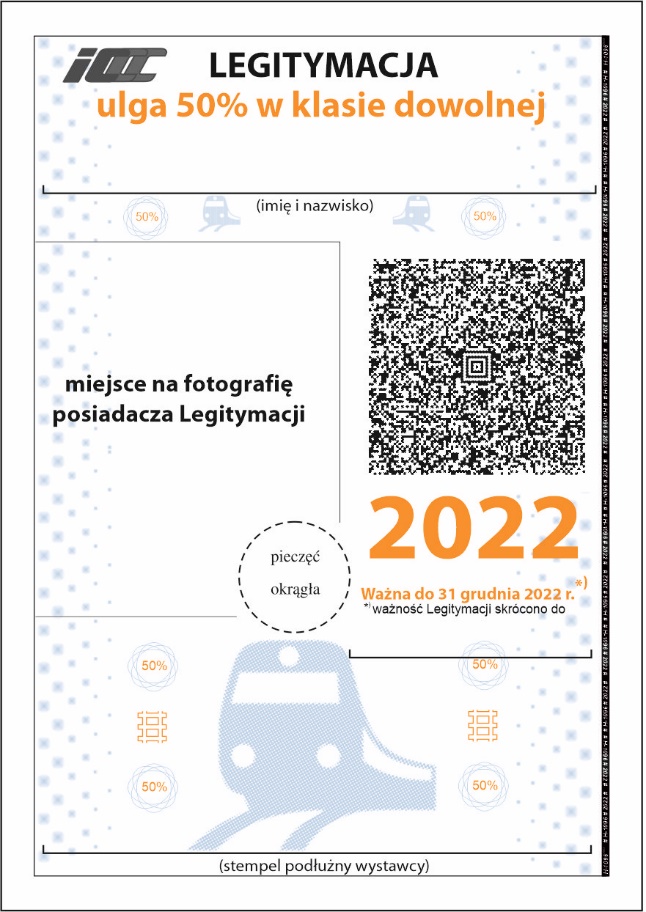 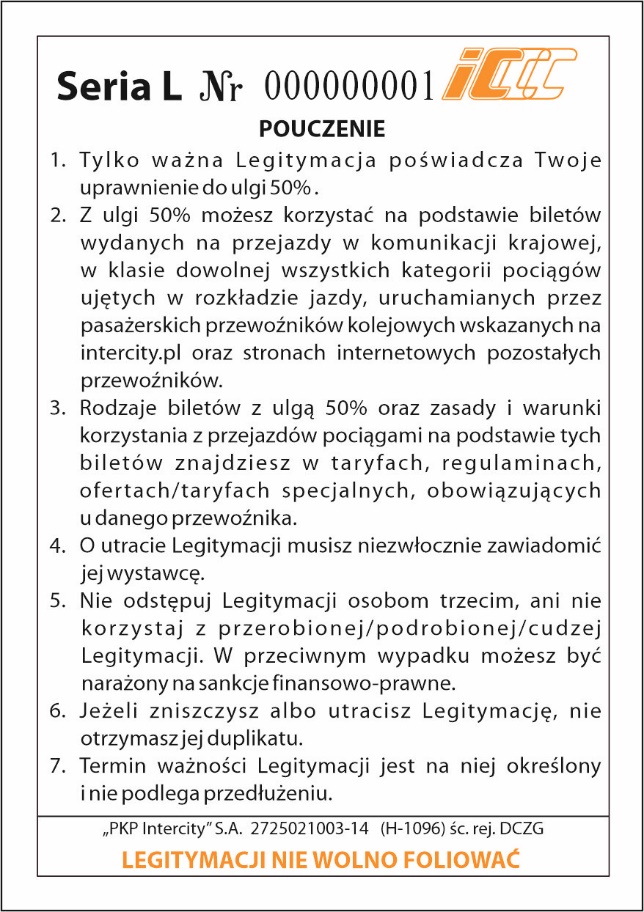 Za 
odległośćCeny biletóww kmw złotych (brutto)do 52,62 6 - 103,15 11 - 154,20 16 - 204,72 21 - 255,25 26 - 305,77 31 - 356,30 36 - 407,35 41 - 457,87 46 - 508,92 51 - 559,45 56 - 609,97 61 - 7010,50 71 - 8011,02 81 - 9012,07 91 - 10012,86 101 - 12014,44 121 - 14015,22 141 - 16016,80 161 - 18017,32 181 - 20018,37 201 - 22018,90 221 - 24019,42 241 - 26019,95 261 - 28020,47 281 - 32021,00 321 - 36021,52 361 - 40022,05 401 - 50022,57 Za 
odległośćtam i z powrotemw jedną stronęZa 
odległośćCena 
bruttoCena 
bruttow kmw złotychw złotychdo 557,75 28,87 6 - 1067,20 33,60 11 - 1591,35 45,67 16 -  20105,00 52,50 21 - 25116,55 58,27 26 - 30128,10 64,05 31 - 35133,35 66,67 36 - 40148,05 74,02 41 - 45161,70 80,85 46 - 50169,05 84,52 51 - 60175,35 87,67 61 - 70184,80 92,40 71 - 80190,05 95,02 81 - 90195,30 97,65 91 - 100198,45 99,22 101 - 140200,34 100,17 141 - 240203,70 101,85 Za 
odległośćtam i z powrotemw jedną stronęZa 
odległośćCena 
bruttoCena 
bruttow kmw złotychw złotychdo 5131,25 65,62 6 - 10157,50 78,75 11 - 15220,50 110,25 16 -  20262,50 131,25 21 - 25288,75 144,37 26 - 30313,95 156,97 31 - 35330,75 165,37 36 - 40372,75 186,37 41 - 45393,75 196,87 46 - 50414,75 207,37 51 - 60425,25 212,62 61 - 70446,25 223,12 71 - 80472,50 236,25 81 - 90477,75 238,87 91 - 100488,25 244,12 101 - 120493,50 246,75 121 - 140498,75 249,37 141 - 240504,00 252,00 